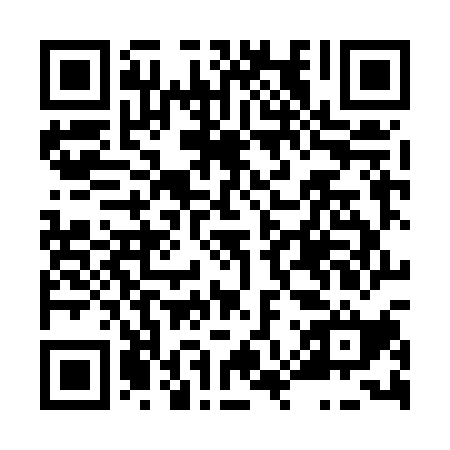 Prayer times for Belec nad Orlici, Czech RepublicWed 1 May 2024 - Fri 31 May 2024High Latitude Method: Angle Based RulePrayer Calculation Method: Muslim World LeagueAsar Calculation Method: HanafiPrayer times provided by https://www.salahtimes.comDateDayFajrSunriseDhuhrAsrMaghribIsha1Wed3:105:3112:535:598:1610:272Thu3:075:3012:536:008:1810:303Fri3:045:2812:536:018:1910:334Sat3:015:2612:536:028:2110:365Sun2:575:2412:536:038:2210:386Mon2:545:2312:536:048:2410:417Tue2:515:2112:536:058:2510:448Wed2:485:1912:536:068:2710:479Thu2:445:1812:536:068:2810:5010Fri2:415:1612:536:078:3010:5311Sat2:385:1512:536:088:3110:5612Sun2:375:1312:536:098:3310:5913Mon2:375:1212:536:108:3411:0114Tue2:365:1012:536:118:3511:0115Wed2:355:0912:536:128:3711:0216Thu2:355:0812:536:128:3811:0317Fri2:345:0612:536:138:4011:0318Sat2:345:0512:536:148:4111:0419Sun2:335:0412:536:158:4211:0420Mon2:335:0312:536:168:4411:0521Tue2:325:0112:536:168:4511:0622Wed2:325:0012:536:178:4611:0623Thu2:324:5912:536:188:4811:0724Fri2:314:5812:536:198:4911:0725Sat2:314:5712:536:198:5011:0826Sun2:314:5612:536:208:5111:0927Mon2:304:5512:536:218:5211:0928Tue2:304:5412:546:228:5411:1029Wed2:304:5312:546:228:5511:1030Thu2:294:5212:546:238:5611:1131Fri2:294:5212:546:238:5711:11